                  КАРАР                                                                          РЕШЕНИЕО счетной комиссии одиннадцатого  заседания Совета сельского поселения Новобалтачевский сельсовет муниципального района Чекмагушевский район Республики БашкортостанВ соответствии со статьей 29 Регламента Совета сельского поселения Новобалтачевский сельсовет муниципального района Чекмагушевский  район Республики Башкортостан Совет сельского поселения Новобалтачевский  сельсовет муниципального района Чекмагушевский район Республики Башкортостан решил: избрать счетную комиссию  одиннадцатого заседания  Совета сельского поселения Новобалтачевский сельсовет муниципального района Чекмагушевский район Республики Башкортостан в следующем составе:Гайнуллина Флиза Анваровна.– избирательный округ № 06 Глава сельского поселения 	      В.Ф.Ихсановс.Новобалтачево21 декабря  2016 года№ 56/2БАШ[ОРТОСТАН  РЕСПУБЛИКА]ЫСА[МА{ОШ  РАЙОНЫ муниципаль районЫНЫ@  Я@Ы БАЛТАС АУЫЛ СОВЕТЫ АУЫЛ  БИЛ^м^]Е СОВЕТЫ 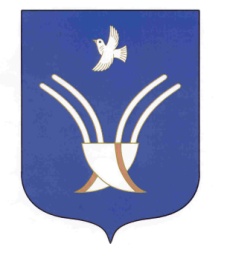 Совет сельского поселенияНовобалтачевский сельсоветмуниципального района Чекмагушевский район Республики Башкортостан